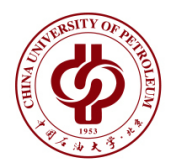 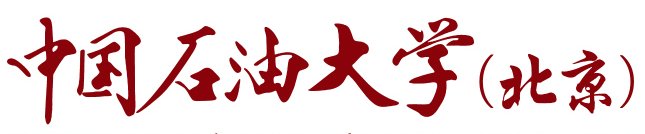 第二课堂平台-大创管理系统学生端操作手册—立项阶段登录进入网站后，输入个人账号及密码，点击登录。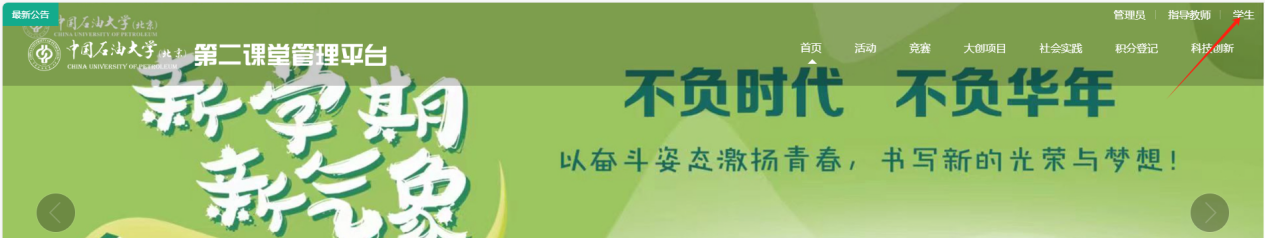 官网导航栏找到“大创项目”，选择对应的申报年份。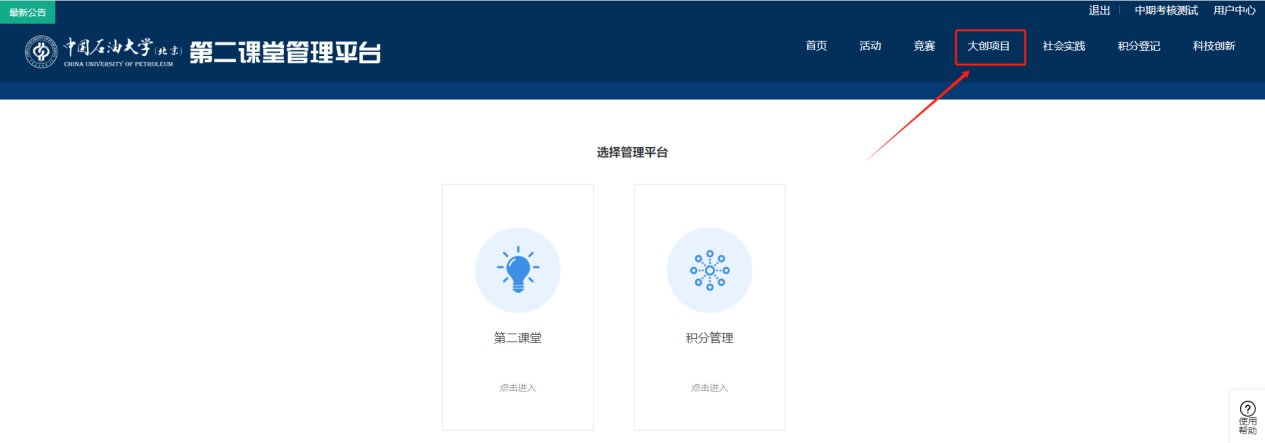 项目双选项目双选池容纳了本校内所有需要招募队伍的项目，同时也是招募人与被招募人的双向选择。选择项目：加入其他同学或老师的队伍创建项目：招募老师或同学加入自己的队伍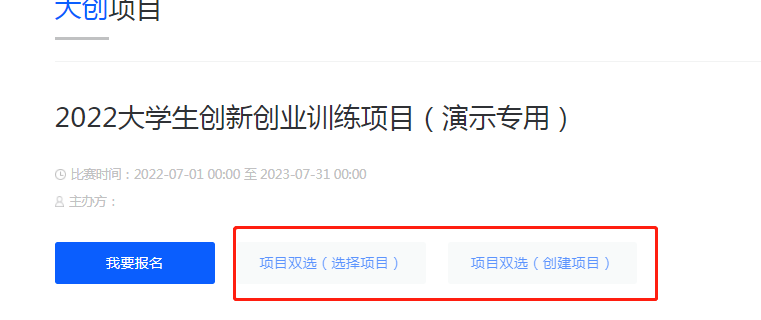 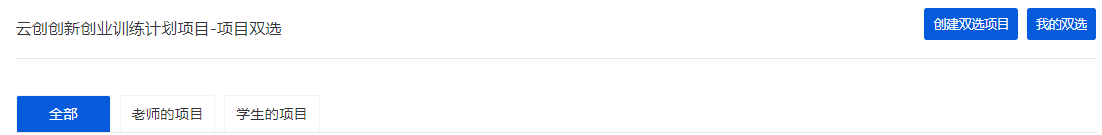 选择项目申请加入其他同学的项目：选择的项目，输入手机号和个人履历进行申请。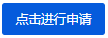 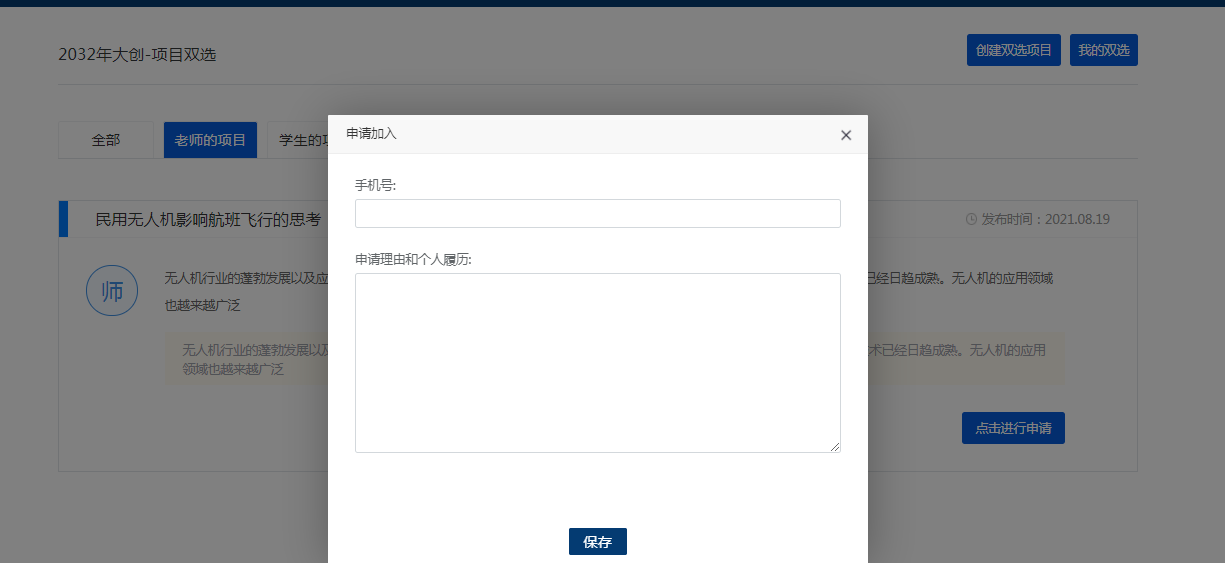 创建项目招募其他同学加入自己的项目：点击，输入个人信息，团队信息和项目信息，招募的要求，设置完成点击保存。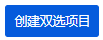 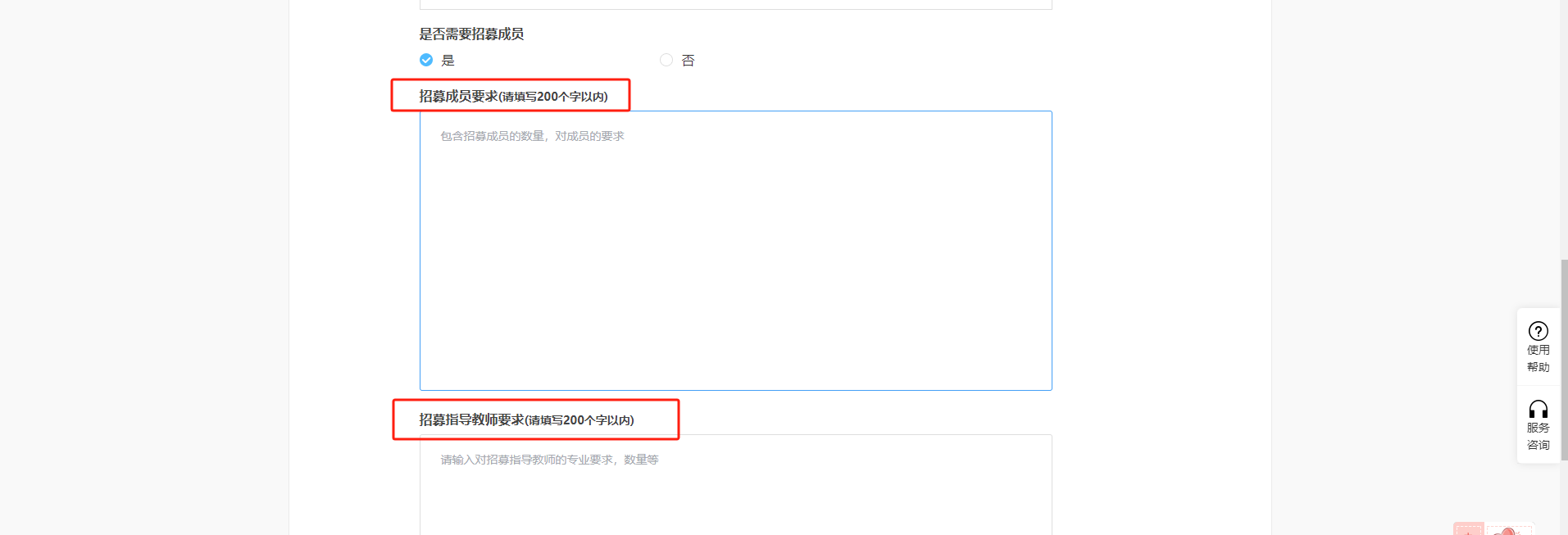 查看项目点击“用户中心”，进入我的双选版块，查看创建的项目或申请的项目招募人显示页面如下：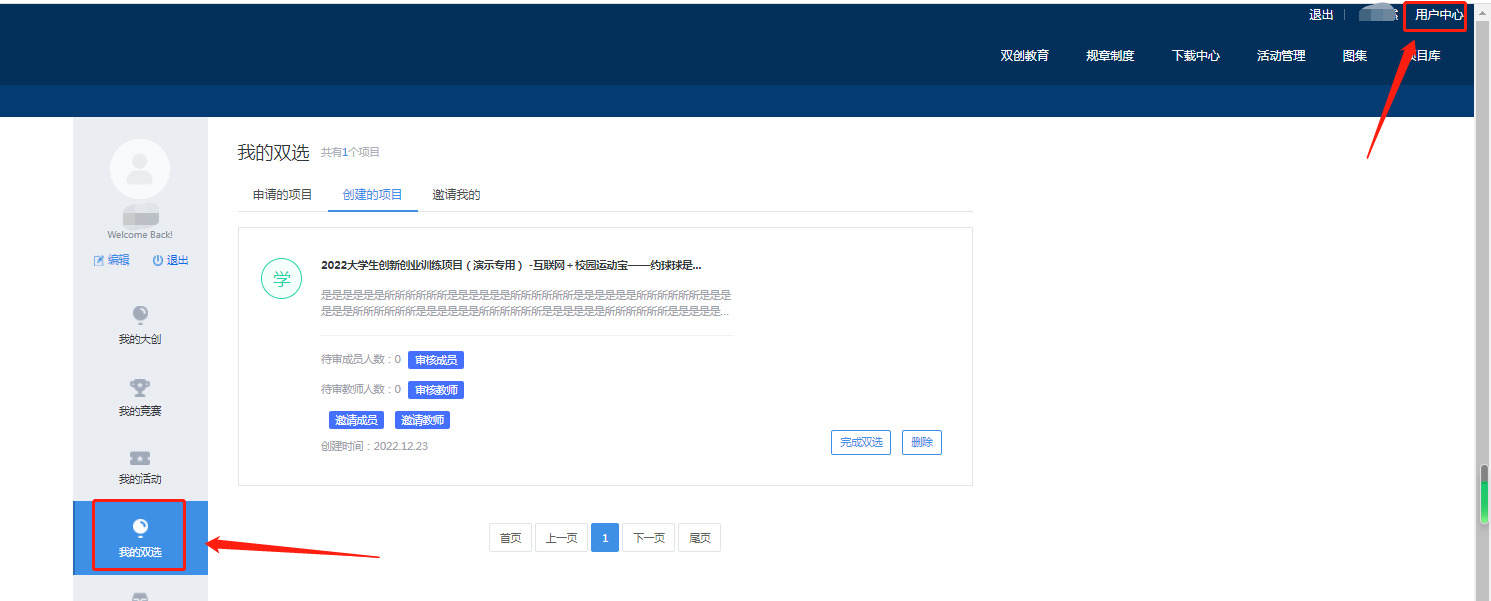 申请人显示页面如下：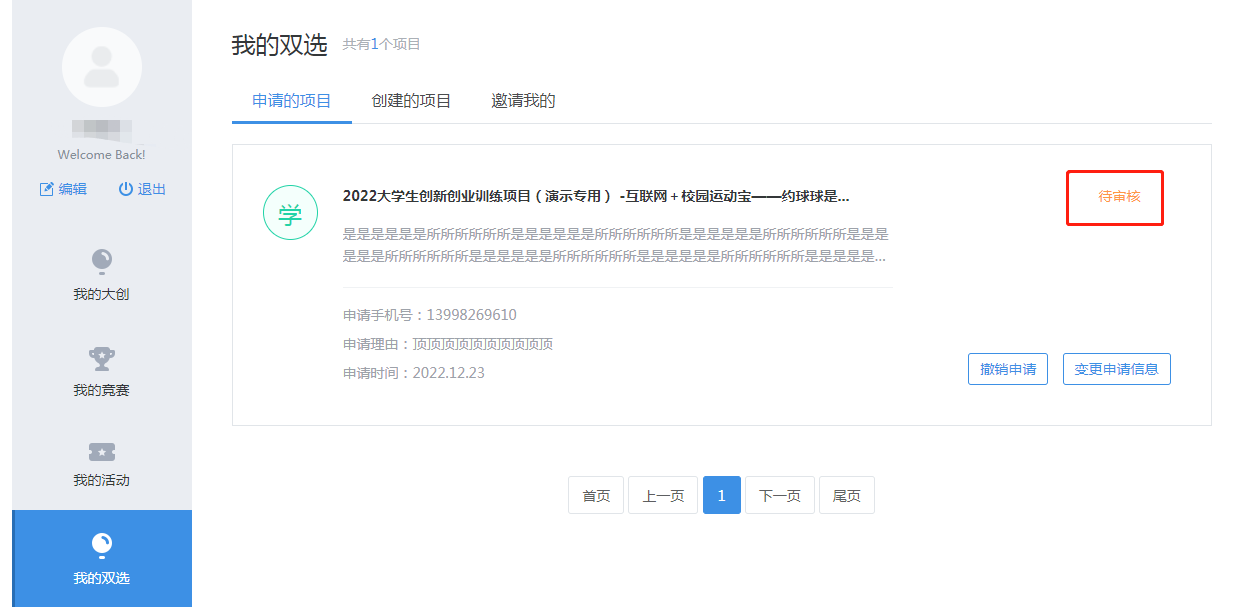 5.1撤销申请招募人：已提出项目双选的项目，可点击撤销项目申请。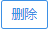 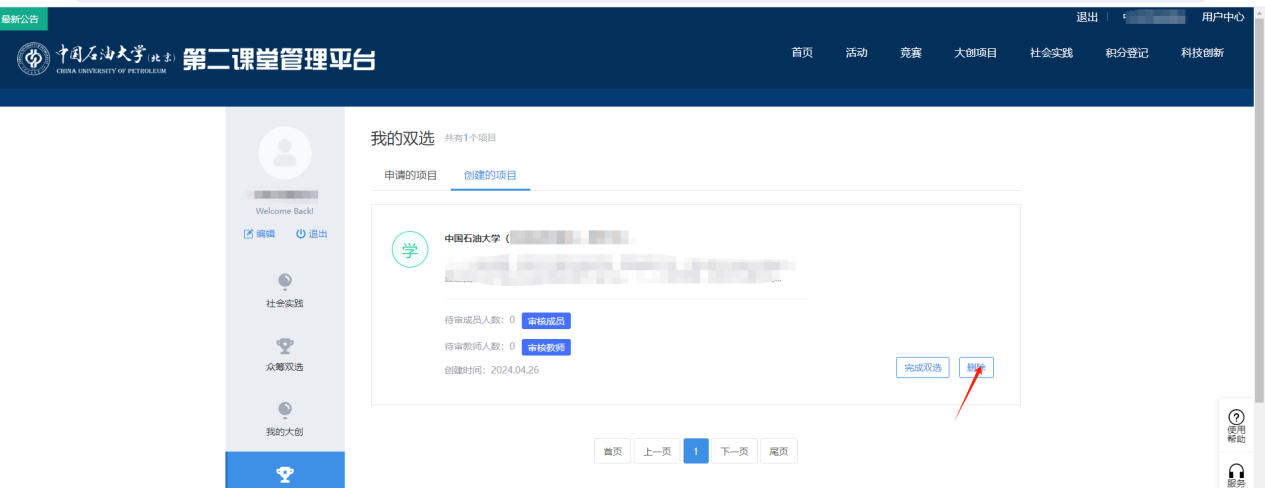 5.2 变更申请信息申请人：已提出申请的双选项目如需修改变更申请信息，可点击对信息进行修改。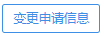 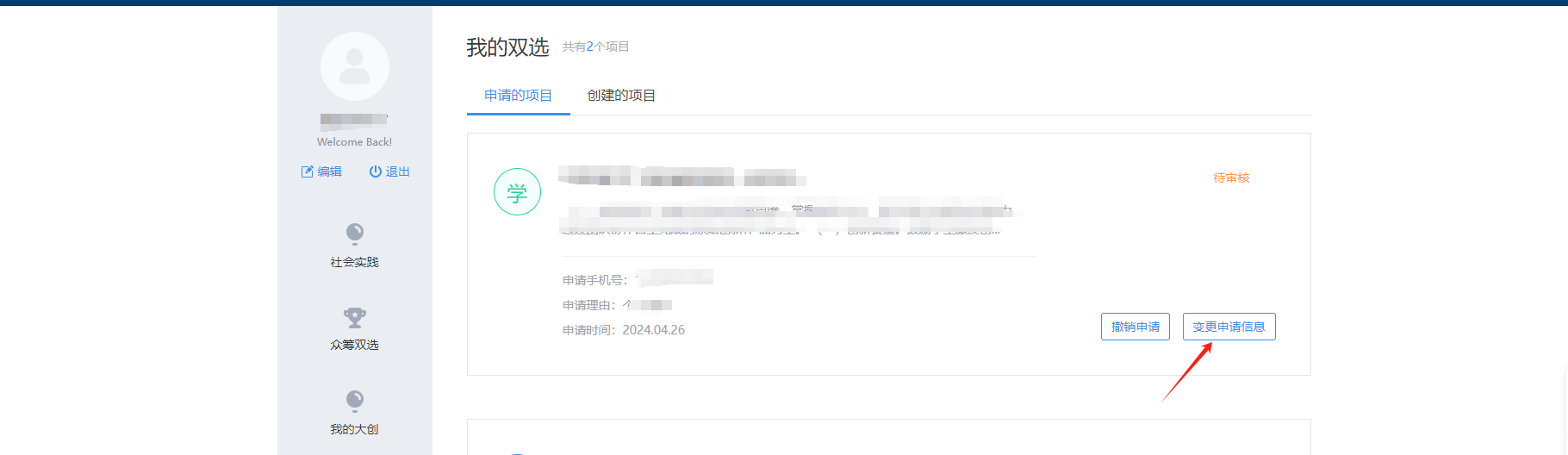 5.3项目双选审核招募人：如果有申请人申请加入项目，点击【审核成员】、【查看】是否符合项目招募要求。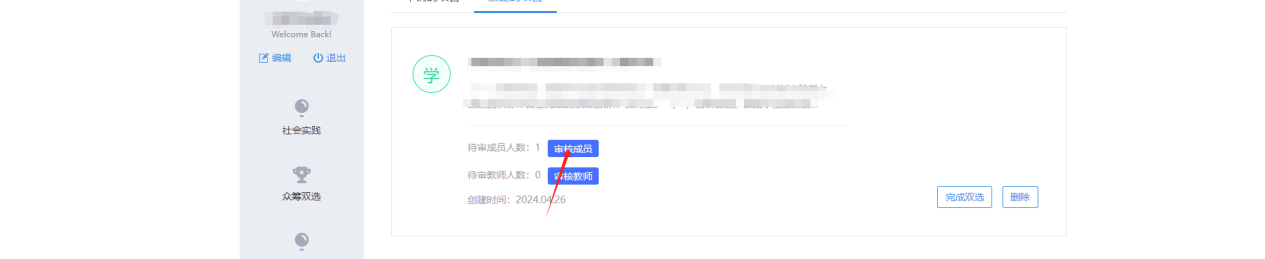 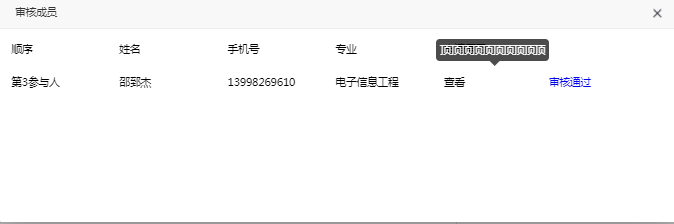 申请人：审核通过后，后台会提示项目审核通过。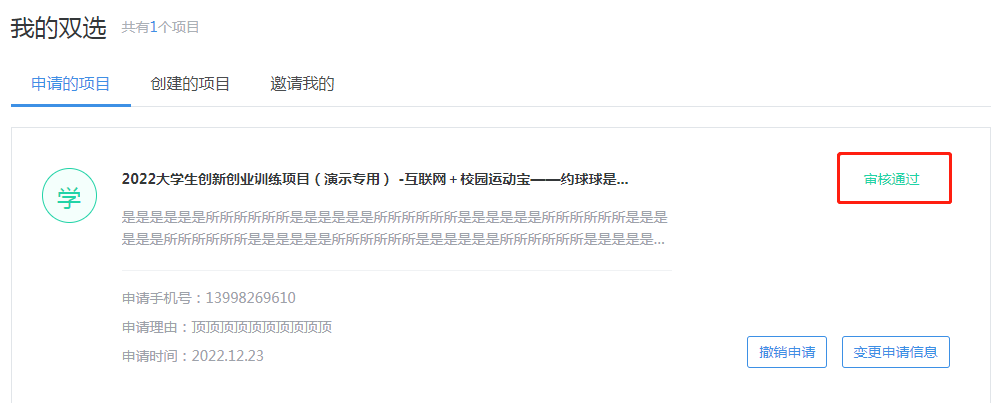 完成双选最终由招募人在“项目双选”页面，点击“完成双选”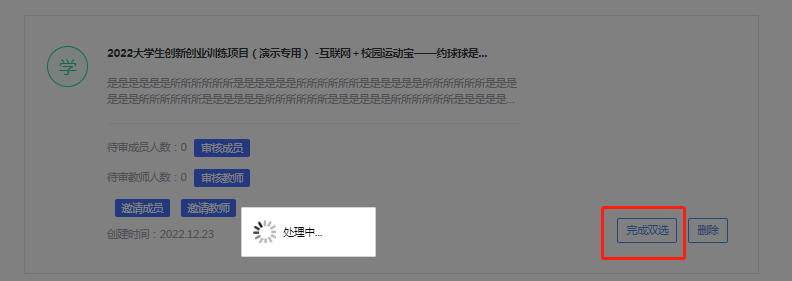 随后点击“项目立项”点击该功能后才可以同步到队员和教师的后台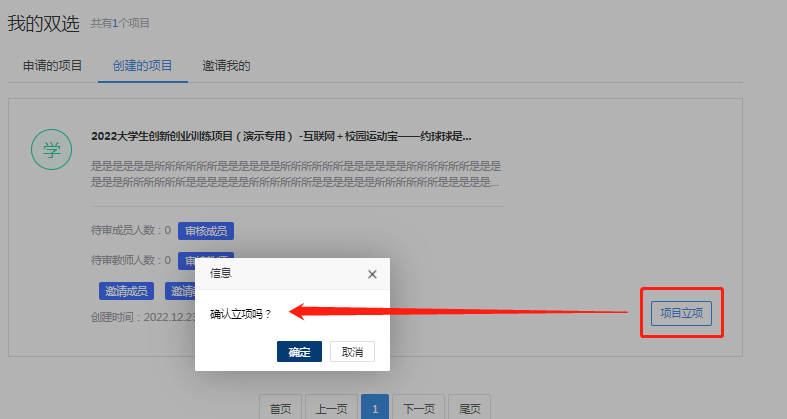 信息完善进入“我的大创”管理页面，点击“管理项目”完善信息。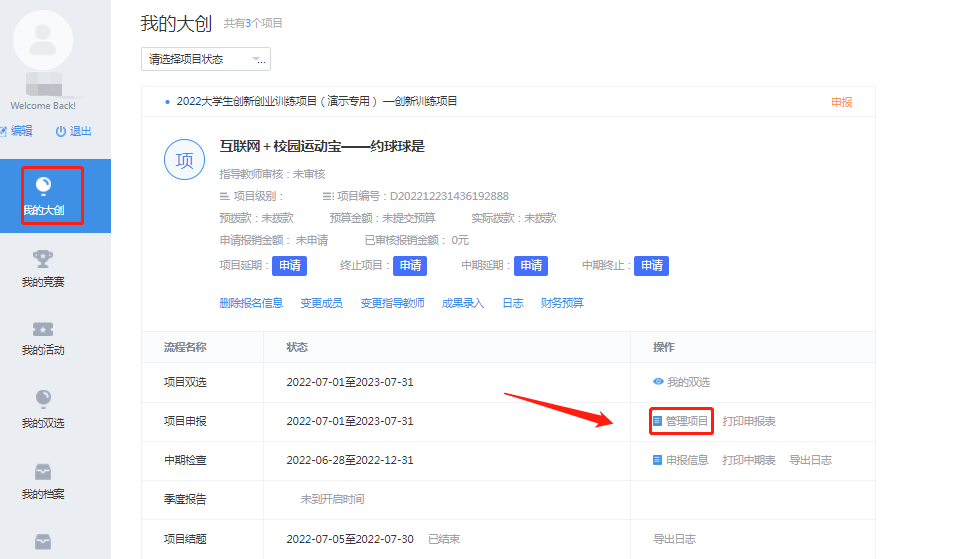 “点击进入”补充项目详细信息，完成后点击提交审核。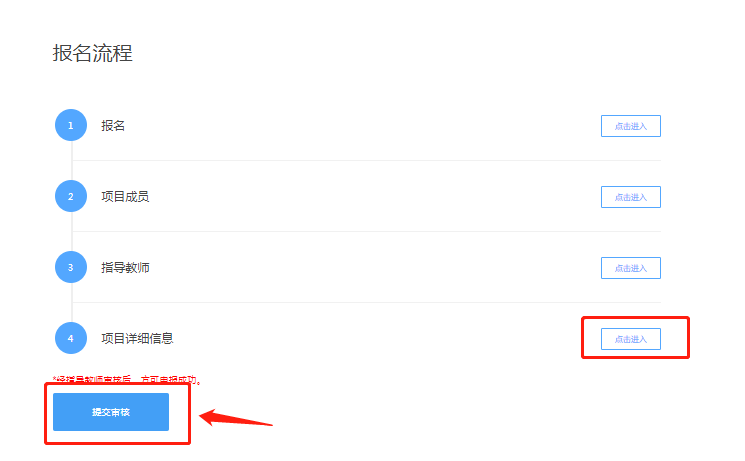 项目详细信息：上传图片需使用系统自带功能，不能直接从word直接复制过去！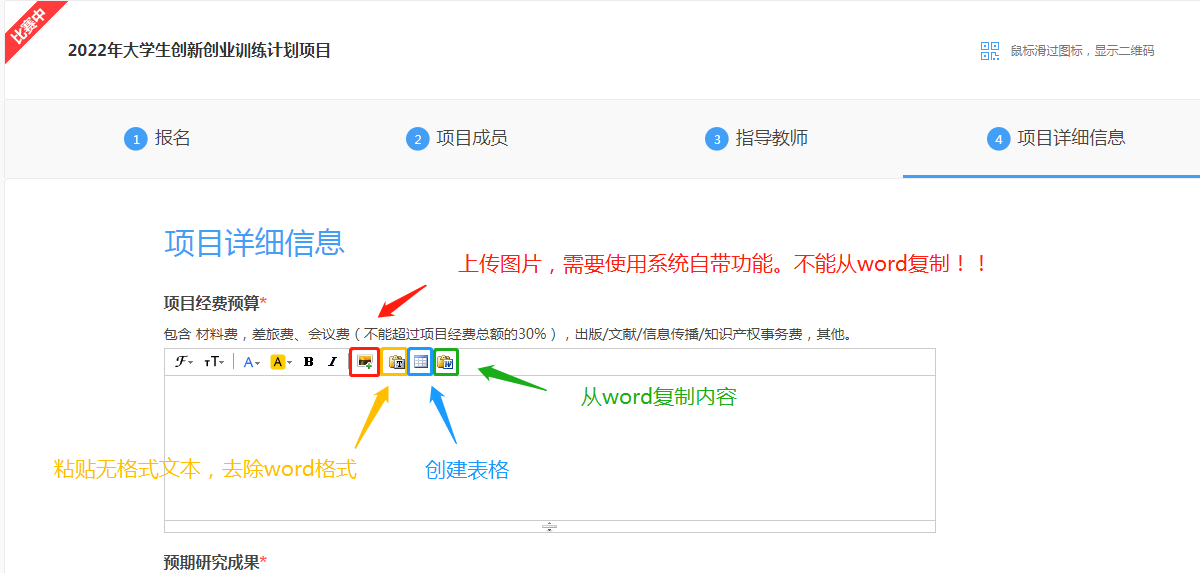 （注意：点完提交不是最后一步）点击“提交”后，需要等页面跳转，再点击提交审核，方可申报成功。提交成功后请尽快联系指导教师审核。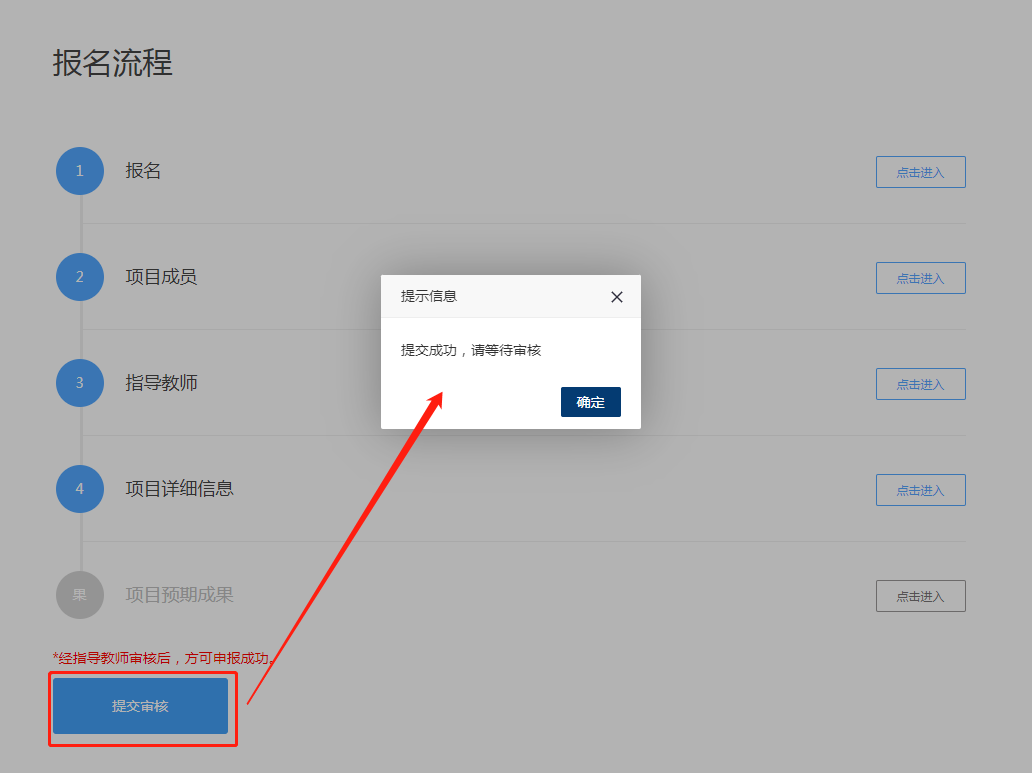 报名成功样例。如果需要修改项目信息：第一种指导教师未审核情况下，可以撤销审核，重新修改。第二种指导教师已审核情况下，请联系指导教师将你的项目退回。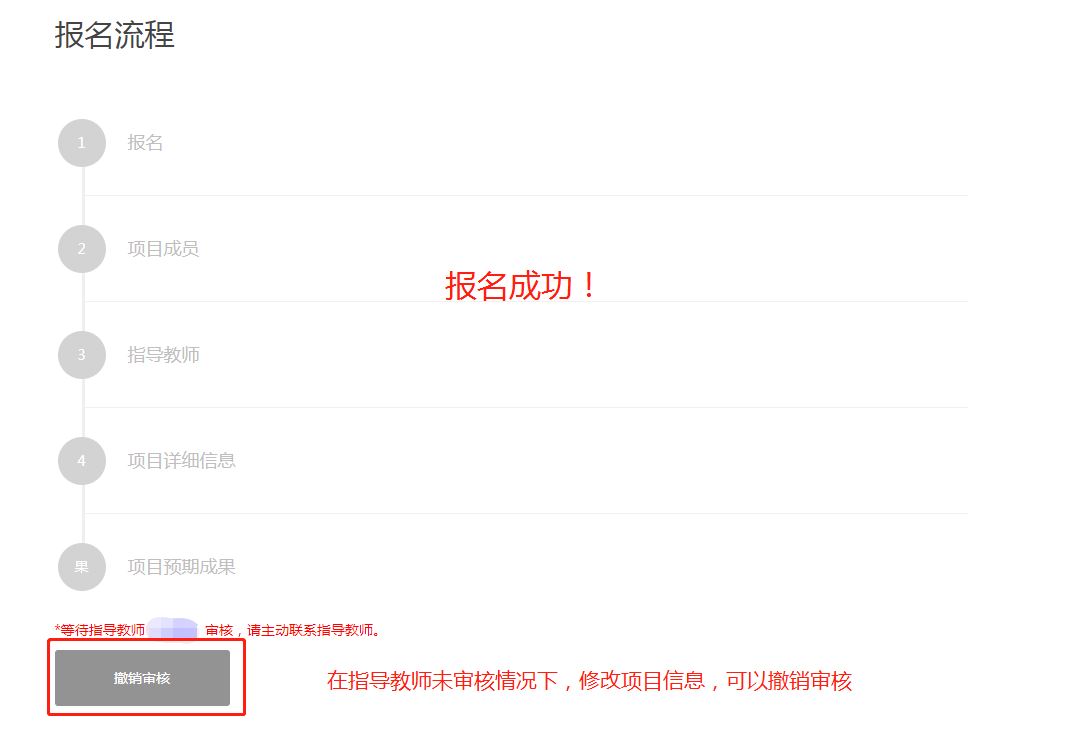 项目修改8.1用户中心学生版块的“用户中心”用于管理正在报名或已经报名成功的大创项目。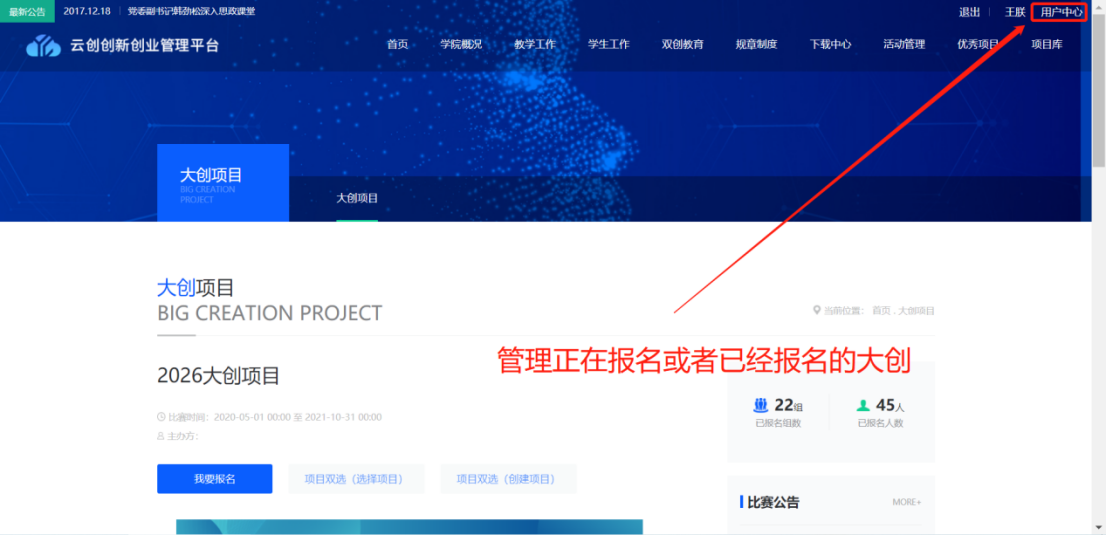 在项目提交未被指导教师审核且在项目申报截止之前，允许申报者进行修改，在用户中心的管理项目中修改。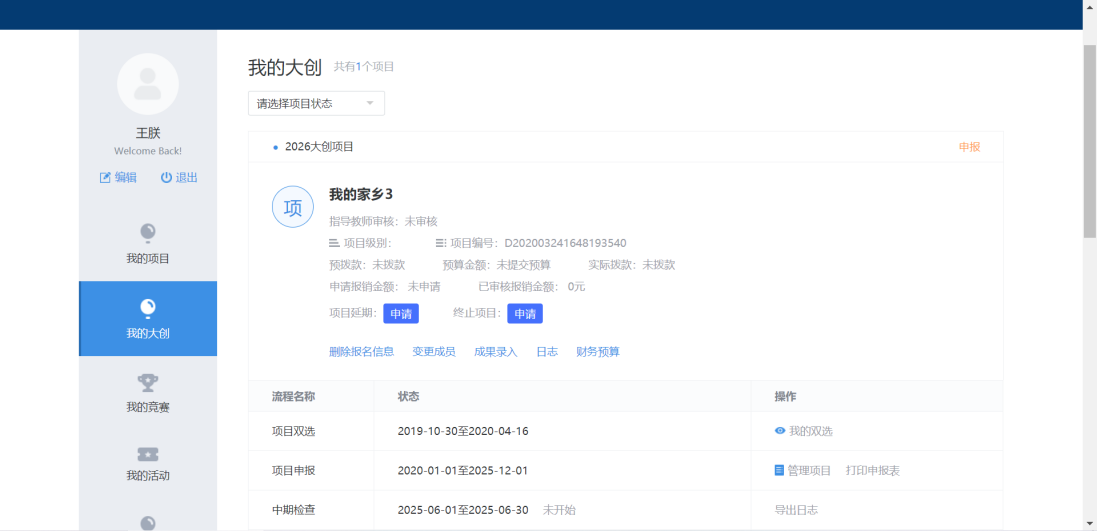 8.2项目状态通过橙色字体可查看项目的申报状态。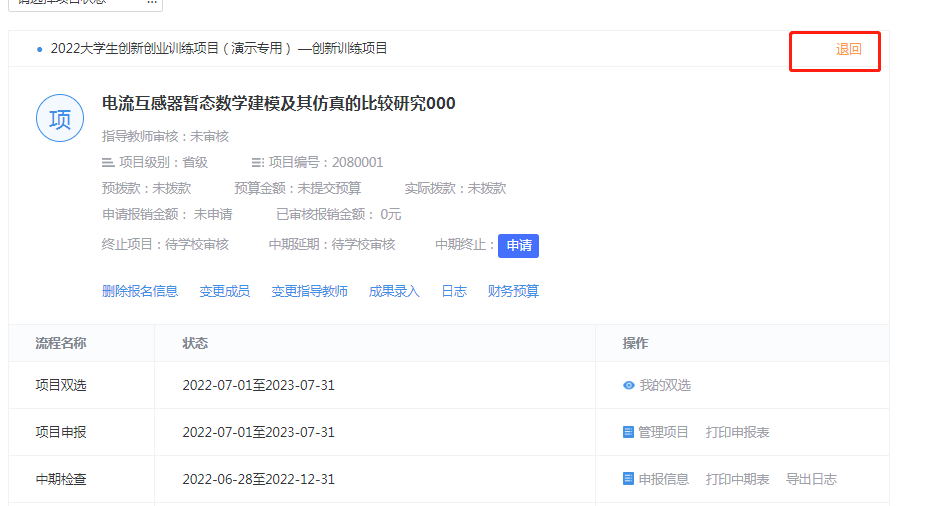 退回：项目退回后请联系指导教师或查看教师反馈，修改后重新提交即可。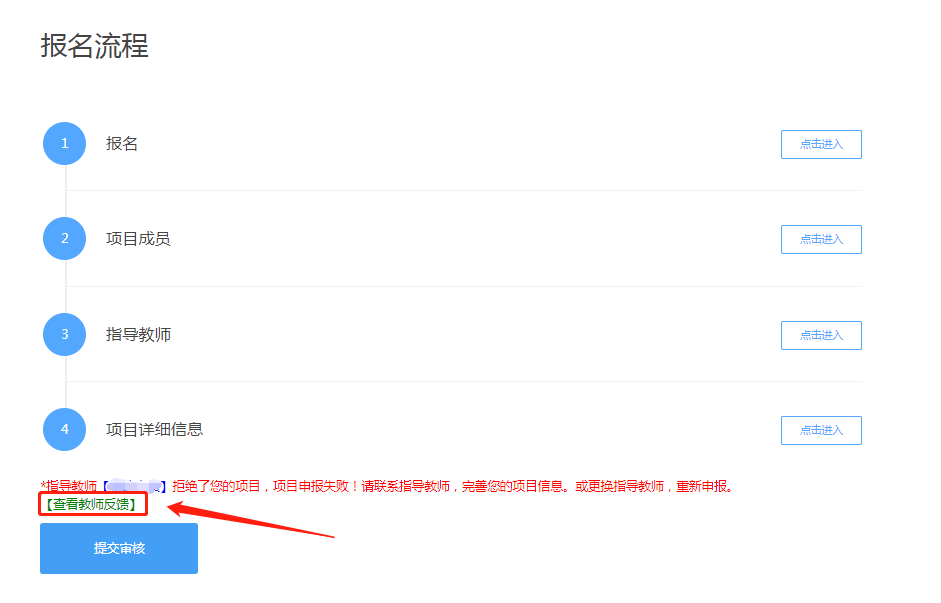 立项淘汰：项目申报失败。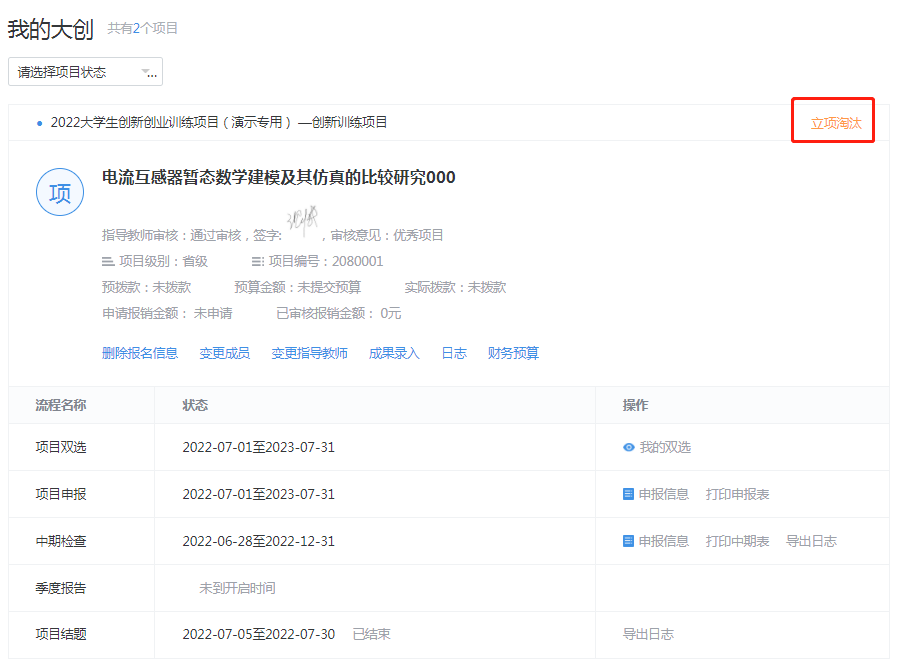 